Воспитатель Игошина И.М.  	                        2014г.Развлечение с элементами здоровьесберегающих технологийдля детей разновозрастной группы 3-7 лет.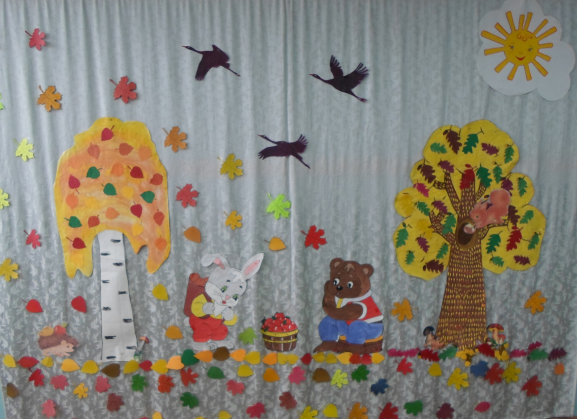     Прогулка по осеннему лесу.       Цель: пробудить у детей интерес к природе                   в осенний период.Задачи:Обучающие:- систематизировать знания детей об осени, осенних явлениях;- учить читать несложные стихотворения, расширять и активизировать   словарный запас воспитанников;- совершенствовать  двигательные  навыки  в соответствии  с музыкой.Развивающие:  -развивать эмоциональную сферу дошкольников;- развивать творческие способности детей, побуждая их к импровизации   игровых движений;Оздоровительные:- формировать потребность в двигательной активности;- профилактика нарушений опорно-двигательного аппарата, простудных    заболеваний;- вырабатывать чёткие координированные действия во взаимосвязи    с речью и музыкой;- совершенствовать общую и мелкую моторику.Воспитательные:- воспитывать в детях доброе начало и  умение видеть красоту    окружающего мира;- формировать осознанные, взаимно доброжелательные отношения    со сверстниками;Оборудование и материалы:Музыкальный центр.Костюм осени и белочки для театрализации.Фонограммы песен и музыкальных игр.Стихи об осени.Атрибуты осени для игр и украшения группы.Действующие лица: ведущая – воспитатель; осень и белочка – дети подготовительной группы.Ход развлечения:Дети сидят на стульчиках, звучит осенняя мелодия.Ведущая:  Вот и осень наступила.	Тучка солнышко закрыла.И над лесом, сделав круг, Птицы подались на юг.С веток листья опадают.И грибочки подрастают.Стихи читают дети: 1. Тихо бродит по дорожкеОсень в золотой одёжке.Где листочком зашуршит,Где дождинкой зазвенит.2. Раздаётся громкий стук:Это дятел – тук да тук!Дятел делает дупло –Белке будет в нём тепло.3. Ветерок вдруг налетел, По деревьям зашумел,Громче завывает,Тучки собирает.4. Дождик – динь, дождик – дон!Капель бойкий перезвон.Всё звенит, стучит, поёт –Все: Осень яркая идёт!Осенняя песенка  слова    Н. Маслухиной  1/3, музыка Л.Прохоренко 1."Что случилось, в чем тут секрет?"Где  зеленый прячется цвет, 
Ни в лесу, ни в садуЛистьев зелёных я не найду
2.Вдруг всё желтым стало вокругСад и роща, речка и луг, старый дом и ручей, солнышко тоже стало желтей.Проигрыш3.И у кошки – вот чудесаПожелтели за ночь глазаИ теперь до весныСниться ей будут желтые сны.4.А секрета вовсе и нет:
В желтой краске весь белый свет.
И цветы, и листва:     Значит, к нам снова осень пришла.Ведущая: Ребята, посмотрите, к нам залетел осенний листочек! Его осень покрасила  в золотой цвет! Он приглашает нас в лес, где мы можем полюбоваться красотой осенней природы,  посмотреть, как осень позолотила листву деревьев, увидеть, как лесные жители подготовились к зиме, и просто подышать свежим, чистым воздухом. Вы согласны? (Да). Закройте глазки, а я листочком взмахну и мы окажемся в лесу. Может быть, и саму Осень там встретим.   Раз, два, три!Звучит музыка леса, дети проходят по группе, на полу лежат осенние разноцветные листья, обращают внимание на панно.Ведущая:  Вот мы с вами и в лесу. Посмотрите, какая красота нас окружает!        Праздник осени в лесу,        И светло, и весело.        Вот какие украшенья        Осень нам развесила.                   Видите, на полянке стоят деревья.                    - Назовите эти деревья. (Дуб, берёза).Дети, когда ветер дует, то листочки на деревьях шелестят – «Ш! Ш! Ш!»Дыхательное упражнение «Ветерок» на развитие длительного выдоха.Давайте вместе с листочками пошелестим: сначала потихоньку - «Ш! Ш! Ш!». а потом сильнее «Ш! Ш! Ш!».  Посмотрите, какие красивые листочки наш ветер принёс на полянку:                    оранжевые, красные, жёлтые.   Читают дети.   5. Осенние денечки, В лесу большие лужи, Последние листочкиХолодный ветер кружит. 6. Вот листочки желтые, Вот листочки красные, Соберем в корзинкуМы листочки разные.Песня – танец в исполнении малышей  «Вот какие листики».1. В садике нашем ребята гуляют,    Жёлтые листики там собирают.    Вот какие листики кружатся, летят.    Жёлтые листики у наших ребят.2. В садике нашем ребята гуляют,    Красные листики теперь собирают.    Вот какие листики кружатся, летят.    Красные листики у наших ребят.3. В садике нашем ребята гуляют,    Оранжевые листики там собирают.    Вот какие листики кружатся, летят.     Оранжевые листики у наших ребят.Звучит музыка, входит осень.Осень. Здравствуйте, а вот и я!              Привет осенний вам, друзья! Слышала я, ребята, какие вы песни про меня поете, стихи рассказываете. Мне очень понравилось. А давайте вместе поиграем.Дети исполняют пальчиковую игру-песню «Это осень» (музыка и слова Лебзак Т.Н.)Описание движений:Листья с дерева летят,  -         Опускают руки сверху вниз, покачивая кистями рук.  На дорожке - листопад. Это осень, это осень!  -           Выносят руки вперёд ладошками вверх.Частый дождик долго льёт,  - Стучат пальцем по ладони.  Погулять нам не даёт. -           Грозят пальчиком.  Это осень, это осень.  -            Выносят руки вперёд ладошками вверх. И грибочки подрастают,  -      Руки кладут на колени и медленно поднимают. Шляпкой весело кивают.  -     Пальчиками касаются щёчек, кивают  головой. Это осень, это осень. –            Выставляют руки вперёд ладошками вверх.  Много яблок наливных, -       Ладошки складывают, как будто держат шар. Любят дети кушать их.  -       Гладят животики.  Это осень, это осень!   -         Выносят руки вперёд ладошками вверх.Ведущая: Красотой щедра ты, Осень,Осень золотая, А еще богата                       Чудо-урожаем!Осень. Как у наших у ворот             Чудо-дерево растёт.             И чего там только нет –             Удивляется весь свет.Игра «Чудо-дерево».             Ведущая. Посмотрите, какое чудо-дерево у нас выросло. Рассмотрите это дерево внимательно и скажите, что может расти на деревьях, а что нет.Ведущая: Рад гостям осенний лес,В нем полным полно чудес!Кто в глуши его таится, Что за зверь, какая птица? Теперь послушайте, ребятки, Загадаю вам загадки.Пусть помогут вам и зрителиОтгадать, кто эти лесные жители. Загадки о животных. 1. Он труслив и очень мал. Шубу в зиму поменял. Ушки длинные торчком, С горки мчится кувырком. (Зайка.)2. Зверь лохматый и большойВ теплой шубе меховой. Косолапит на дороге, А зимою спит в берлоге. (Медведь)3. Эта рыжая плутовкаВсех обманывает ловко. Хвостик длинный и пушистый, Мех густой и золотистый. (Лиса).4. Весь в колючках,Ворчит как злючка,Чуть испугается, В клубочек свивается (Ёж).5. День и ночь по лесу рыщет, День и ночь добычу ищет.Ходит-бродит он молчком, Уши серые – торчком. (Волк)6. Травы копытами касаясь, Ходит по лесу красавец,Ходит смело и легко,Рога раскинув широко. (Лось)Ведущая: Ребята, а вы знаете, как лесные животные ходят?                    Ну, тогда покажите.Динамическое музыкальное упражнение «Кто как  ходит». Ведущий. А теперь еще, ребятки, Загадаю вам загадку: Кто на дереве живет, Носит шубку целый год, Кто по веткам быстро скачет                        И в дупле орешки прячет? (Белочка)Белочка.  Я белочка-резвушка, Веселая хохотушкаИ трудиться целый деньМне нисколечко не лень.Я орешки собираюИ на зиму запасаю.Звучит шум дождя.Ведущая. Белочка, кажется, дождик за тобой прибежал!!Белочка.  По дорожкам, по тропинкам 
                   С неба капают дождинки.
                   Да нас дождик не пугает:
                   Зонтик от дождя спасает!Ведущая.  Белочка раскрывай скорее зонтик, прячь детей.Музыкальная игра с зонтиком. 1. Звучит волшебная музыка. Дети аккуратно передают зонтик по кругу. Музыка останавливается, ребенок с зонтиком выходит в круг. Все говорят: Зонтик прыгает на ножках, а мы хлопаем в ладошки. 

Звучит веселая музыка. Дети хлопают, а ребенок с зонтиком прыгает под музыку. Игра продолжается. 
2. Звучит волшебная музыка. Дети аккуратно передают зонтик по кругу. Музыка останавливается, ребенок, в руках которого зонтик, выходит в круг. Все говорят: Будет зонтик наш кружиться, а мы - топать, веселиться. 

Звучит веселая музыка. Ребенок с зонтиком кружится, а все остальные топают. 
3. Звучит волшебная музыка. Дети аккуратно передают зонтик по кругу. Музыка останавливается, ребенок с зонтиком выходит в круг. Все говорят: Будет зонтик приседать, а мы ножки выставлять. 
Звучит веселая музыка. Ребенок с зонтиком приседает, а все остальные выставляют ножки. 
1 ребёнок: Как сегодня хорошо,Наконец-то дождь прошел!Разлились повсюду лужи,Где пошире, где поуже,Я ногой по луже – шлёп!А из лужи брызги - в лоб!2 ребёнок: Как идти домой теперь -Разве нам откроют дверь?Чтобы смыть весь этот ужас,Нам придется мыться в лужах!Я придумал! Скажем маме:Лужи брызгаются сами!Игра «Найди свою лужу».По залу в беспорядке лежат лужи. Под музыку дети бегают по группе, по окончании занимают свою лужу и «тропотят» ножками в ней.А на прощанье послушайте песенку «Про осень».ПЕСЕНКА ПРО ОСЕНЬ 
Сл. и муз. Н. Соломыкиной 1. Лето быстро кончилось осени пора. 
В платье золотистом осень к нам пришла ПРИПЕВ 
Осень, осень, с нами поиграй 
Дождиком холодным ты нас не пугай 2. Желтые листочки кружатся, летят. 
Ягодки рябинки огоньком горят.Ведущий. Хороша как осень в лесу!Показала она удивительную красу!Пора, ребятки, нам возвращаться домой. Лесу и его обитателям нужен покой.Осень.  С вами весело играть,  Песни петь и танцевать. Вас за все благодарю.               Детям я дары дарю.      Звучит осенняя мелодия.   Осень раздаёт детям угощенье.